WITNESSES TO YOUR MARRIAGEWhen you marry in  you need to arrange for two people to act as witnesses, whether you are married in a religious or civil ceremony.  These witnesses must be 16 years of age or over and must be able to fully understand the significance of the marriage ceremony.If for any reason you later wish to change the witnesses, or there is any change to their addresses, please tell the Registrar as soon as you can.Please provide the following information:(1)  First Witness Full Name (including middle names)…………………………………………………………………………………………………………Address: ……………………………………………………………………………………………...………………………………………………..   Postcode ………………………………………….(2)  Second WitnessFull Name (including middle names)…………………………………………………………………………………………………………Address: ……………………………………………………………………………………………...……………………………………………...    Postcode …………………………………………..(3) Full name (including any middle names) of the person conducting your ceremony: ………………………………………………………….............................................Designation of Minister/Priest/Celebrant ……………………………………………………….Name of Church/Religious Body or Association attached to: ………………………………………..……………………………………………………..Telephone/Email……………………………………………………………………………………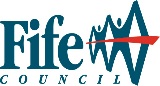 If you have any queries about your forthcoming marriage, please contact 03451 55 00 77 or e-mail fife.registrars@fife.gov.uk 					Party 1 …………………………………………  Party 2 ………………………………………Date of Marriage ………………………… Place of Marriage ………………………………Daytime contact details/email:……………………………………………………………….. ………………………………………………………………………………………………………